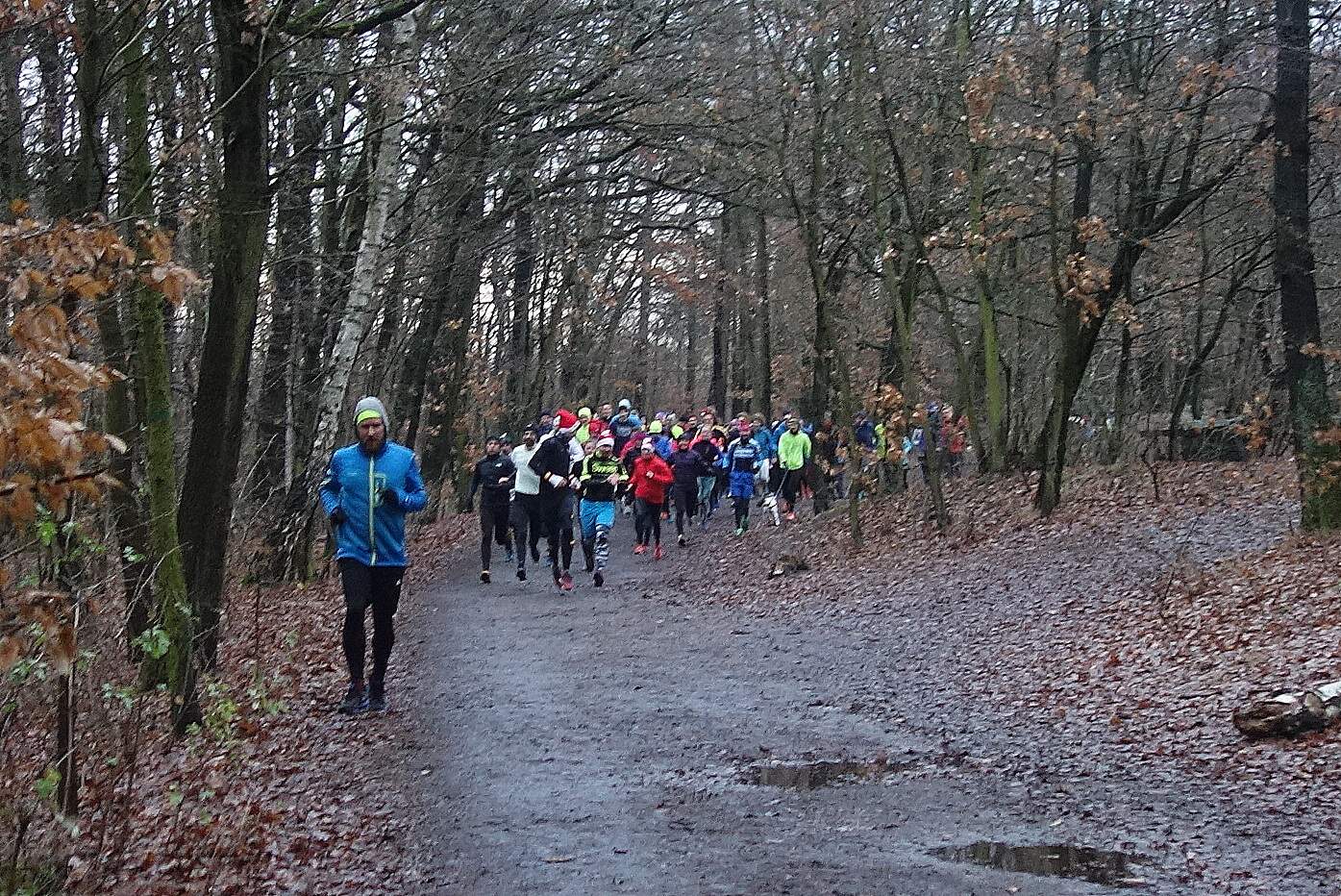 VÁNOČNÍ BĚH V ĎÁBLICKÉM HÁJI24.12.2019START V 10:00 HODINNEZÁVODNÍ SPOLEČENSKÁ AKCE  SE ZPÍVÁNÍM KOLED, OCHUTNÁVKOU CUKROVÍ A POTŘEBNÝM PROTAŽENÍM PŘED „VÁNOČNÍM OBŽERSTVÍM“REGISTRACE V AREÁLU ZDRAVÍ (po žluté turistické značce od Vozovny Kobylisy), ŠATNY PŘÍRODNÍ, OHEŇ NA ZAHŘÁTÍ ZAJIŠTĚNDVA OKRUHY (CELKEM 4,5 KM), VHODNÉ I PRO KOČÁRKY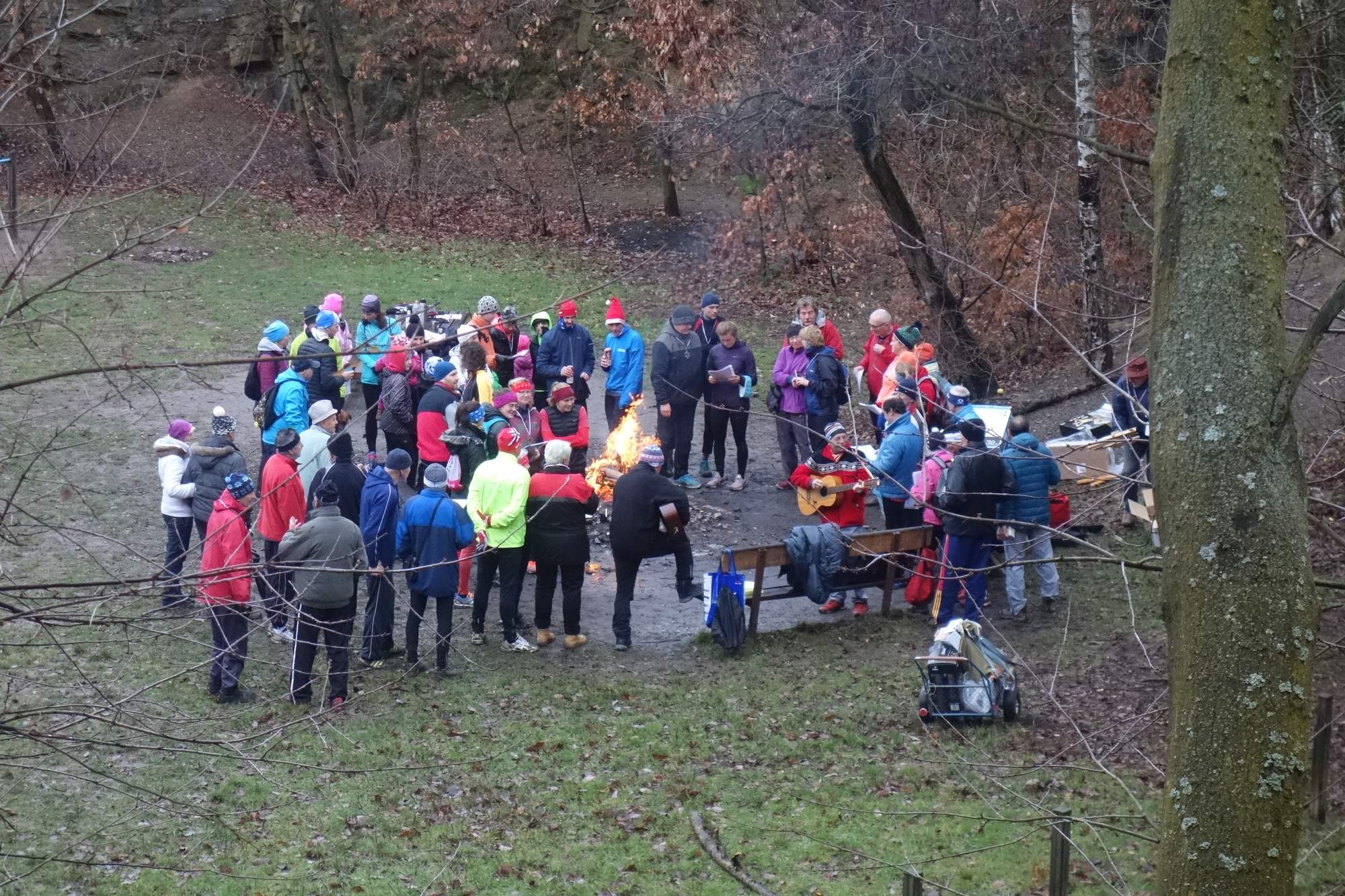 